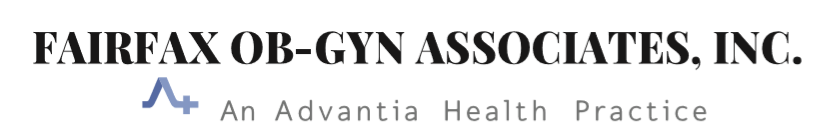 Return GYN Annual Visit Patient History         Date:  ____/____/________Patient Name: ________________________________ DOB: _____________ Age: _________Do you have any problems to discuss today? (please explain): ___________________________  ______________________________________________________________________________Note: Under most insurance plans, addressing problems is not part of an annual well-woman visit, so a co-pay may be required, or a return visit may be needed to allow adequate time to manage your concerns.Marital Status: _______________   Allergies (& reaction): _______________________________Please list all your medications or attach your own list, include dosage and reason._________________________   _________________________   __________________________________________________   _________________________    _________________________Since your last visit here, have you:Yes ( )  No ( ) Seen a primary care provider?         Yes ( )  No ( ) Had any lab tests?Yes ( )  No ( ) Had any changes in your health or medical history?Yes ( )  No ( ) Had any surgeries or hospitalizations?Yes ( )  No ( ) Had any changes in your personal, social, or family history?Please explain any yes answers: _________________________________________________________________________________________________________________________________Do you smoke or vape? Yes ( )  No ( )   If yes, please give details. _________________________Do you exercise?  Yes ( )  No ( )   Frequency/Type: _____________________________________Have you been vaccinated against HPV (Gardasil)?  Yes ( )  No ( )   When was first day of your last menstrual period? _____________    How many days does your bleeding last? ______________    How frequent are your periods? _____________________    Are your periods painful? Yes ( )  No ( )    Associated with extreme PMS? Yes ( )  No ( )       Are your periods heavy?  Yes ( )  No ( )   Does the flow have blood clots? Yes ( )  No ( )       Do they affect your social, athletic, or sexual activity or cause you to miss work? Yes ( ) No ( )         How many total pregnancies have you had? ____ How many live births? ________Do you wish to have children (or more children) in the future? Yes ( )  No ( )  Unsure ( )What method of birth control are you using? ___________ Satisfaction with Method?  Yes   NoWould you like to be tested for sexually transmitted diseases today?  Yes ( )  No ( )  Last PAP: _________________   Last mammogram: ____________________Are you doing self-breast exams? Yes ( )  No ( )   PROVIDER REVIEWED DATE AND INITIALS:   ____/____/______ 		_________________